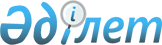 "Қазақстан Республикасының Бірыңғай бюджеттік сыныптамасының кейбір мәселелері" туралы Қазақстан Республикасы Қаржы министрінің 2010 жылғы 1 сәуірдегі № 141 бұйрығына өзгерістер мен толықтырулар енгізу туралы
					
			Күшін жойған
			
			
		
					Қазақстан Республикасы Қаржы министрінің 2012 жылғы 19 наурыздағы № 159 Бұйрығы. Қазақстан Республикасы Әділет министрлігінде 2012 жылы 19 наурызда № 7473 тіркелді. Күші жойылды - Қазақстан Республикасы Экономика және бюджеттік жоспарлау министрінің 2013 жылғы 13 наурыздағы № 71 бұйрығымен      Ескерту. Күші жойылды - ҚР Экономика және бюджеттік жоспарлау министрінің 13.03.2013 № 71 (ресми жарияланған күнінен бастап қолданысқа енгізіледі) бұйрығымен.

      БҰЙЫРАМЫН:



      1. «Қазақстан Республикасының Бірыңғай бюджеттік сыныптамасының кейбір мәселелері» туралы Қазақстан Республикасы Қаржы министрінің 2010 жылғы 1 сәуірдегі № 141 бұйрығына (Нормативтік құқықтық актілерді мемлекеттік тіркеу тізілімінде № 6148 болып тіркелген) мынадай өзгерістер мен толықтырулар енгізілсін:



      көрсетілген бұйрыққа 1-қосымшада:



      бюджет шығыстарының функционалдық сыныптамасында:

      01 «Жалпы сипаттағы мемлекеттiк қызметтер» функционалдық тобында:

      9 «Жалпы сипаттағы өзге де мемлекеттiк қызметтер» функционалдық кіші тобында:

      мынадай мазмұндағы 024, 025, 027, 036, 039, 040 және 042 бюджеттік бағдарламалары бар 215 бюджеттік бағдарламалар әкімшісімен толықтырылсын:

      «215 Қазақстан Республикасы Көлiк және коммуникация министрлiгi

      024 Жеке және заңды тұлғаларға «жалғыз терезе» қағидаты бойынша мемлекеттік қызметтер көрсететін халыққа қызмет көрсету орталықтарының қызметін қамтамасыз ету

      025 Байланыс операторларының басқару жүйесін және желілердің мониторингін сүйемелдеу

      027 Қазақстан Республикасының орбиталды-жиілік ресурсын координациалау және халықаралық-құқықтық қорғау

      036 Қазақстан Республикасының орбиталды-жиілік ресурсын координациалау және халықаралық-құқықтық қорғау

      039 Ведомствоаралық ақпараттық жүйелердің жұмыс істеуін қамтамасыз ету

      040 Мемлекеттік органдардың ақпараттық инфрақұрылымын құру

      042 Орталық мемлекеттік және жергілікті атқарушы органдар қызметінің ақпараттық технологияларды қолдану тиімділігін бағалауды жүргізу жөніндегі қызметтері»;



      04 «Бiлiм беру» функционалдық тобында:

      2 «Бастауыш, негізгі орта және жалпы орта білім беру» функционалдық кіші тобында:

      мынадай мазмұндағы 002 бюджеттік бағдарламасы бар 696 бюджеттік бағдарламалар әкімшісімен толықтырылсын:

      «696 Қазақстан Республикасы спорт және дене шынықтыру істері агенттігі

      002 Спорттағы дарынды балаларды оқыту және тәрбиелеу»;



      4 «Техникалық және кәсіптік, орта білімнен кейінгі білім беру» функционалдық кіші тобында:

      мынадай мазмұндағы 003 бюджеттік бағдарламасы бар 696 бюджеттік бағдарламалар әкімшісімен толықтырылсын:

      «696 Қазақстан Республикасы спорт және дене шынықтыру істері агенттігі

      003 Техникалық және кәсіптік, орта білімнен кейінгі білім беру ұйымдарында мамандар даярлау және оқитындарға әлеуметтік қолдау көрсету»;



      5 «Мамандарды қайта даярлау және біліктіліктерін арттыру» функционалдық кіші тобында:

      мынадай мазмұндағы 013 бюджеттік бағдарламасы бар 235 бюджеттік бағдарламалар әкімшісімен толықтырылсын:

      «235 Қазақстан Республикасы Мәдениет және ақпарат министрлігі

      013 Мемлекеттік мәдениет ұйымдары кадрларының біліктілігін арттыру және оларды қайта даярлау»;



      08 «Мәдениет, спорт, туризм және ақпараттық кеңістiк» функционалдық тобында:

      1 «Мәдениет саласындағы қызмет» функционалдық кіші тобында:

      мынадай мазмұндағы 007, 008, 009, 010, 012, 014, 015 және 017 бюджеттік бағдарламалары бар 235 бюджеттік бағдарламалар әкімшісімен толықтырылсын:

      «235 Қазақстан Республикасы Мәдениет және ақпарат министрлігі

      007 Ұлттық фильмдер шығару

      008 Әлеуметтік маңызы бар және мәдени іс-шаралар өткізу

      009 Театр-концерт ұйымдарының жұмыс істеуін қамтамасыз ету

      010 Тарихи-мәдени мұраларды сақтауды қамтамасыз ету

      012 Тарихи-мәдени мұра ескерткіштерін жаңғырту, салу

      014 Қазақ халқының мәдени мұрасын зерделеуді жинақтау және жүйелеу

      015 Республикалық маңызы бар көпшілік кітапханаларында ақпаратқа қол жеткізуді қамтамасыз ету

      017 Астана қаласының бюджетіне «Опера және балет театры» ЖШС жарғылық капиталын ұлғайтуға берілетін нысаналы даму трансферттері»;



      2 «Спорт» функционалдық кіші тобында:

      мынадай мазмұндағы 004 және 005 бюджеттік бағдарламалары бар 696 бюджеттік бағдарламалар әкімшісімен толықтырылсын:

      «696 Қазақстан Республикасы спорт және дене шынықтыру істері агенттігі

      004 Бұқаралық спортты және спорттың ұлттық түрлерін дамытуды қолдау

      005 Жоғары жетістіктер спортын дамыту»;

      мынадай мазмұндағы 011 бюджеттік бағдарламасы және 100, 101 бюджеттік кіші бағдарламаларымен толықтырылсын:

      011 Спорт саласындағы бюджеттік инвестициялар

      100 Спорт объектілерін салу және реконструкциялау

      101 Спорт жөніндегі бiлiм беру объектiлерiн салу және реконструкциялау»;



      3 «Ақпараттық кеңiстiк» функционалдық кіші тобында:

      мынадай мазмұндағы 011, 018, 019 және 021 бюджеттік бағдарламалары бар 235 бюджеттік бағдарламалар әкімшісімен толықтырылсын:

      «235 Қазақстан Республикасы Мәдениет және ақпарат министрлігі

      011 Ішкі саяси тұрақтылық және қоғамдық келісім саласында мемлекеттік саясатты жүргізу

      018 Әлеуметтiк маңызы бар әдебиет түрлерiн басып шығару

      019 Мұрағат құжаттары мен баспа мұрағатының сақталуын қамтамасыз ету

      021 Мемлекеттік ақпараттық саясатты жүргізу»;



      4 «Туризм» функционалдық кіші тобында:

      мынадай мазмұндағы 073 бюджеттік бағдарламасы бар 233 бюджеттік бағдарламалар әкімшісімен толықтырылсын:

      «233 Қазақстан Республикасы Индустрия және жаңа технологиялар министрлiгi

      073 Қазақстанның туристік имиджін қалыптастыру»;



      9 «Мәдениет, спорт, туризм және ақпараттық кеңiстiктi ұйымдастыру жөнiндегi өзге де қызметтер» функционалдық кіші тобында:

      206 «Қазақстан Республикасы Мәдениет министрлігі» бюджеттік бағдарламалар әкімшісі бойынша:

      мынадай мазмұндағы 010 бюджеттік бағдарламамен толықтырылсын:

      «010 Мәдениет объектілерін салу, реконструкциялау»;



      мынадай мазмұндағы 100, 103 және 104 бюджеттік кіші бағдарламалары және 001 бюджеттік бағдарламасы бар 235 бюджеттік бағдарламалар әкімшісімен толықтырылсын:

      «235 Қазақстан Республикасы Мәдениет және ақпарат министрлігі

      001 Мәдениет және ақпарат саласындағы мемлекеттік саясатты қалыптастыру

      100 Мәдениет және ақпарат саласындағы уәкілетті органның қызметін қамтамасыз ету

      103 Әлеуметтік, сараптамалық зерттеулер жүргізу және консалтинг қызметтерін көрсету

      104 Ақпараттық жүйелердің жұмыс істеуін қамтамасыз ету және мемлекеттік органдарды ақпараттық-техникалық қамтамасыз ету»;



      мынадай мазмұндағы 002, 003 және 004 бюджеттік бағдарламаларымен толықтырылсын:

      «002 Қазақстан Республикасы Мәдениет және ақпарат министрлігінің күрделі шығыстары

      003 Мәдениет және ақпарат саласындағы қайраткерлерді ынталандыру

      004 Мемлекеттік тілді және Қазақстан халқының басқа да тілдерін дамыту»;



      мынадай мазмұндағы 100 бюджеттік кіші бағдарламамен және 005 бюджеттік бағдарламамен толықтырылсын:

      «005 Қолданбалы ғылыми зерттеулер

      100 Мәдениет саласындағы»;



      мынадай мазмұндағы 006, 016, 020, 022, 100, 101, 102, 104, 105, 106, 109, 111, 114 және 116 бюджеттік бағдарламаларымен толықтырылсын:

      «006 Мәдениет және ақпарат саласындағы мемлекеттік ұйымдардың күрделі шығыстары

      016 Мәдениет объектілерін салу, реконструкциялау

      020 Нашақорлыққа және есiрткi бизнесiне қарсы күресті насихаттау

      022 Ақпарат саласында қызметтерін жүзеге асыратын заңды тұлғалардың жарғылық капиталдарын ұлғайту

      100 Қазақстан Республикасы Үкіметінің төтенше резервінің есебінен іс-шаралар өткізу

      101 Өкілдiк шығындарға арналған қаражат есебiнен іс-шаралар өткізу

      102 Қазақстан Республикасы Үкіметінің төтенше резервінің есебінен іс-шаралар өткізуге арналған мемлекеттік басқарудың басқа деңгейлеріне берілетін трансферттер

      105 Республикалық бюджеттік инвестициялық жобалардың техникалық-экономикалық негіздемелерін әзірлеу және сараптау

      106 Республикалық бюджеттік концессиялық жобалардың техникалық-экономикалық негіздемелерін әзірлеу және сараптау

      109 Қазақстан Республикасы Үкіметінің шұғыл шығындарға арналған резервінің есебінен іс-шаралар өткізу

      111 Қазақстан Республикасының 2011-2015 жылдарға арналған «Саламатты Қазақстан» денсаулық сақтауды дамытудың мемлекеттік бағдарламасын жүзеге асырудың аясында іс-шараларды жүргізу

      114 Қазақстан Республикасы Үкіметі резервінің қаражаты есебінен соттардың шешімдері бойынша орталық мемлекеттік органдардың міндеттемелерін орындау

      116 Қазақстан Республикасы Үкіметінің шұғыл шығындарға арналған резервінің есебінен іс-шаралар өткізуге арналған мемлекеттік басқарудың басқа деңгейлеріне берілетін трансферттер»;



      мынадай мазмұндағы 100, 104 бюджеттік кіші бағдарламалары және 001 бюджеттік бағдарламасы бар 696 бюджеттік бағдарламалар әкімшісімен толықтырылсын:

      «696 Қазақстан Республикасы спорт және дене шынықтыру істері агенттігі

      001 Дене шынықтыру және спорт саласындағы мемлекеттік саясатты қалыптастыру

      100 Дене шынықтыру және спорт саласындағы мемлекеттік саясат жөніндегі уәкілетті органның қызметін қамтамасыз ету

      104 Ақпараттық жүйелердің жұмыс істеуін қамтамасыз ету және мемлекеттік органдарды ақпараттық-техникалық қамтамасыз ету»;



      мынадай мазмұндағы 006, 007, 008, 009, 010, 012, 100, 101, 102, 104, 105, 106, 109, 111, 114 және 116 бюджеттік бағдарламаларымен толықтырылсын:

      «006 Облыстық бюджеттерге, Астана және Алматы қалаларының бюджеттеріне, жаңадан іске қосылатын спорт объектілерін күтіп-ұстауға берілетін ағымдағы нысаналы трансферттер

      007 Спорттың ведомстволық бағыныстағы ұйымдарының күрделі шығыстары

      008 Қазақстан Республикасы спорт және дене шынықтыру істері агенттігінің күрделі шығыстары

      009 Спорт саласындағы кадрлардың біліктілігін арттыру және оларды қайта даярлау

      010 Облыстық бюджеттерге, Астана және Алматы қалаларының бюджеттеріне спорттағы дарынды балаларға арналған мектеп-интернаттардың мұғалімдеріне біліктілік санаты үшін қосымша ақы мөлшерін ұлғайтуға берілетін ағымдағы нысаналы трансферттер

      012 Облыстық бюджеттерге, Астана және Алматы қалаларының бюджеттеріне спорт объектілерін дамытуға берілетін нысаналы даму трансферттері

      100 Қазақстан Республикасы Үкіметінің төтенше резервінің есебінен іс-шаралар өткізу

      101 Өкілдiк шығындарға арналған қаражат есебiнен іс-шаралар өткізу

      102 Қазақстан Республикасы Үкіметінің төтенше резервінің есебінен іс-шаралар өткізуге арналған мемлекеттік басқарудың басқа деңгейлеріне берілетін трансферттер

      104 Нашақорлыққа және есірткі бизнесіне қарсы күрес

      105 Республикалық бюджеттік инвестициялық жобалардың техникалық-экономикалық негіздемелерін әзірлеу және сараптау

      106 Республикалық бюджеттік концессиялық жобалардың техникалық-экономикалық негіздемелерін әзірлеу және сараптау

      109 Қазақстан Республикасы Үкіметінің шұғыл шығындарға арналған резервінің есебінен іс-шаралар өткізу

      111 Қазақстан Республикасының 2011-2015 жылдарға арналған «Саламатты Қазақстан» денсаулық сақтауды дамытудың мемлекеттік бағдарламасын жүзеге асырудың аясында іс-шараларды жүргізу

      114 Қазақстан Республикасы Үкіметі резервінің қаражаты есебінен соттардың шешімдері бойынша орталық мемлекеттік органдардың міндеттемелерін орындау

      116 Қазақстан Республикасы Үкіметінің шұғыл шығындарға арналған резервінің есебінен іс-шаралар өткізуге арналған мемлекеттік басқарудың басқа деңгейлеріне берілетін трансферттер»;



      10 «Ауыл, су, орман, балық шаруашылығы, ерекше қорғалатын табиғи аумақтар, қоршаған ортаны және жануарлар дүниесін қорғау, жер қатынастары» функционалдық тобында:

      2 «Су шаруашылығы» функционалдық кіші тобында:

      212 «Қазақстан Республикасы Ауыл шаруашылығы министрлігі» бюджеттік бағдарламалар әкімшісі бойынша:

      мынадай мазмұндағы 017 бюджеттік бағдарламамен толықтырылсын:

      «017 Облыстық бюджеттерге, Астана және Алматы қалаларының бюджеттеріне сумен жабдықтау жүйесін дамытуға берілетін нысаналы даму трансферттері»;



      12 «Көлiк және коммуникация» функционалдық тобында:

      2 «Байланыс жүйелерi» функционалдық кіші тобында:

      мынадай мазмұндағы 029, 037 және 038 бюджеттік бағдарламалары бар 215 бюджеттік бағдарламалар әкімшісімен толықтырылсын:

      «215 Қазақстан Республикасы Көлiк және коммуникация министрлiгi

      029 Ауылдағы байланыс операторларының әмбебап байланыс қызметтерін ұсыну жөніндегі залалдарын субсидиялау

      037 «Электрондық үкімет» шеңберінде халықты оқыту қызметтері

      038 Радиожиілік спектрінің және радиоэлектрондық құралдардың мониторингі жүйесін техникалық сүйемелдеу»;



      9 «Көлік және коммуникация саласындағы өзге де қызметтер» функционалдық кіші тобында:

      215 «Қазақстан Республикасы Көлік және коммуникация министрлiгi» бюджеттік бағдарламалар әкімшісі бойынша:

      001 «Көлiк және коммуникация саласындағы саясатты қалыптастыру, үйлестіру және бақылау жөніндегі қызметтер» бюджеттік бағдарламасы мынадай редакцияда жазылсын:

      «001 Көлiк, коммуникация, байланыс және ақпараттандыру саласындағы саясатты қалыптастыру, үйлестіру, бақылау, инфрақұрылымды және бәсекелес нарықты дамыту жөніндегі қызметтер»;



      100 «Көлiк және коммуникация саласындағы саясатты қалыптастыру, үйлестіру және бақылау жөніндегі уәкілетті органның қызметін қамтамасыз ету» бюджеттік кіші бағдарламасы мынадай редакцияда жазылсын:

      «100 Көлiк, коммуникация, байланыс және ақпараттандыру саласындағы саясатты қалыптастыру, үйлестіру, бақылау, инфрақұрылымды және бәсекелес нарықты дамыту жөніндегі уәкілетті органның қызметін қамтамасыз ету»;



      мынадай мазмұндағы 041 бюджеттік бағдарламамен толықтырылсын:

      «041 Көлік және коммуникация саласында қызметтерін жүзеге асыратын заңды тұлғалардың жарғылық капиталдарын ұлғайту»;



      13 «Басқалар» функционалдық тобында:

      9 «Басқалар» функционалдық кіші тобында:

      233 «Қазақстан Республикасы Индустрия және жаңа технологиялар министрлiгi» бюджеттік бағдарламалар әкімшісі бойынша:

      мынадай мазмұндағы 104 бюджеттік бағдарламасымен толықтырылсын:

      «104 Нашақорлыққа және есірткі бизнесіне қарсы күрес».



      2. Бюджеттік рәсімдер әдіснамасы департаменті (А.Н. Қалиева) осы бұйрықтың Қазақстан Республикасы Әділет министрлігінде мемлекеттік тіркелуін қамтамасыз етсін.



      3. Осы бұйрық ол мемлекеттік тіркеуден өткен күнінен бастап қолданысқа енгізіледі.      Министр                                    Б. Жәмішев 
					© 2012. Қазақстан Республикасы Әділет министрлігінің «Қазақстан Республикасының Заңнама және құқықтық ақпарат институты» ШЖҚ РМК
				